Mesurer des massesVoir les vidéos en ouvrant les lienshttps://cdn.reseau-canope.fr/medias/lesfondamentaux/0327_hd.mp4 https://cdn.reseau-canope.fr/medias/lesfondamentaux/0336_hd.mp4  avant de faire les exercices.Je colorie l’objet le plus lourd quand c’est possible.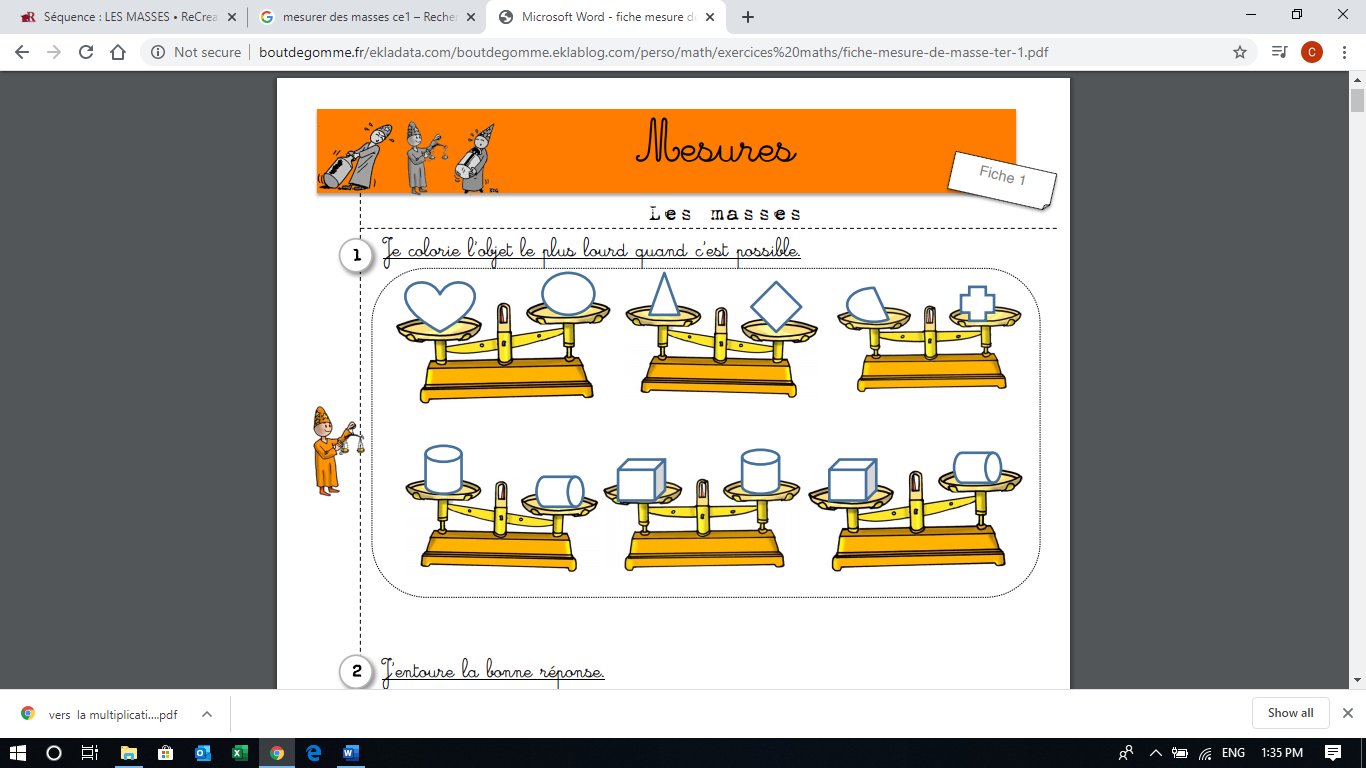 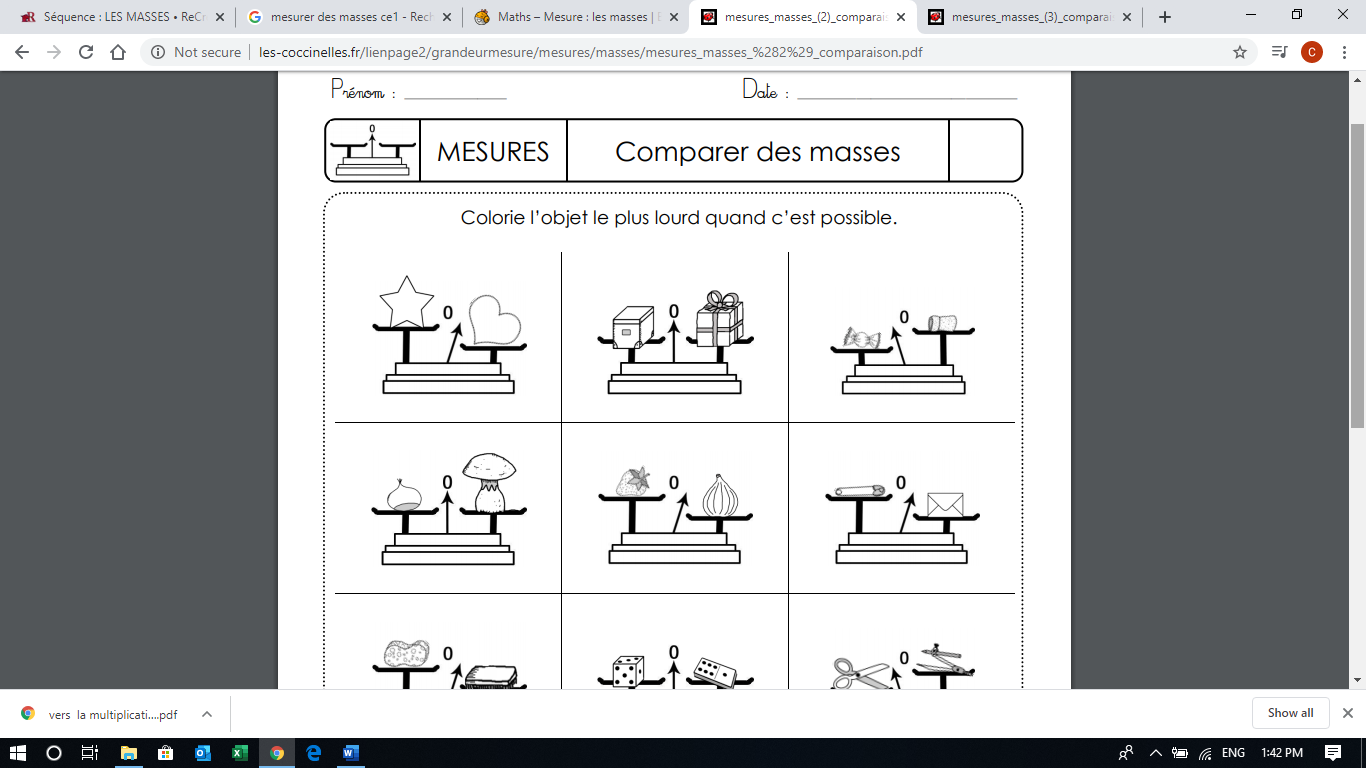 Je complète les plateaux vides en dessinant des pommes.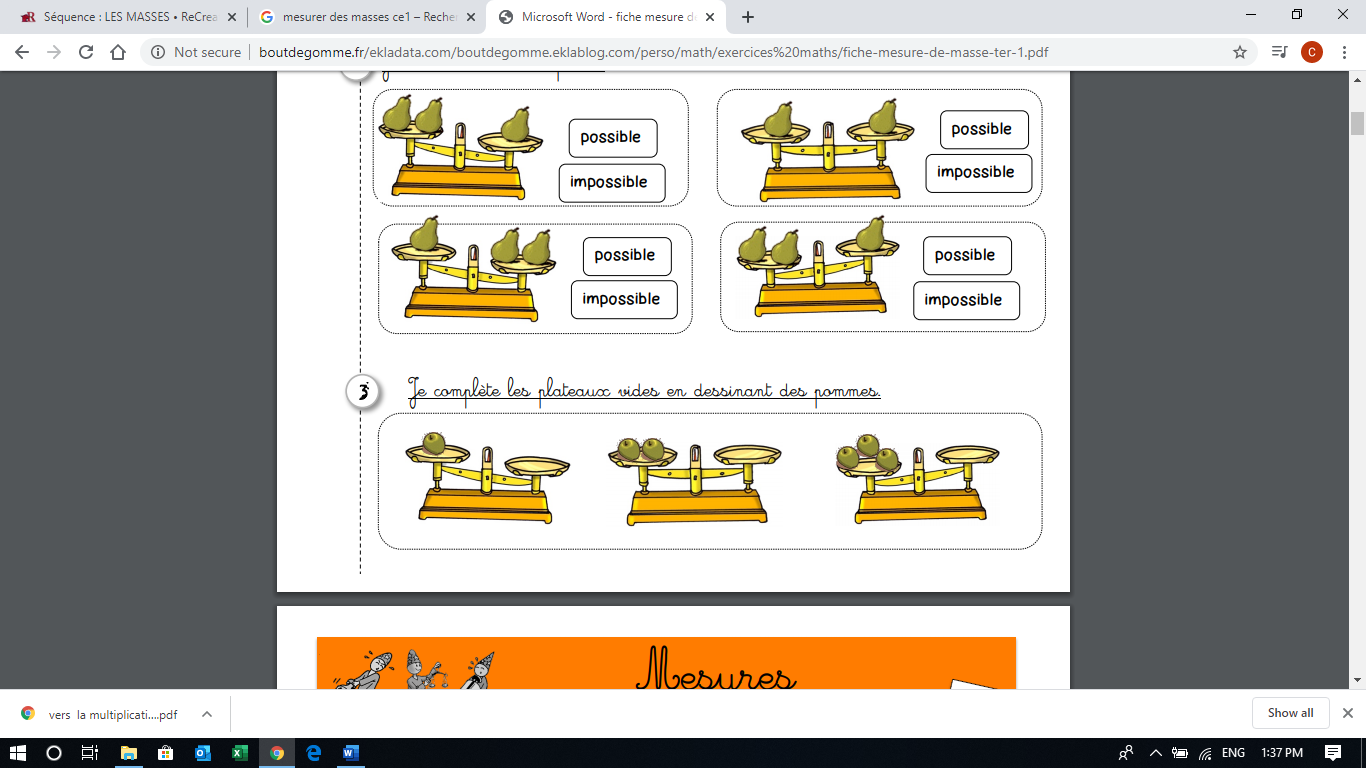 Dessine sur le plateau vide de chaque balance les perles nécessaires.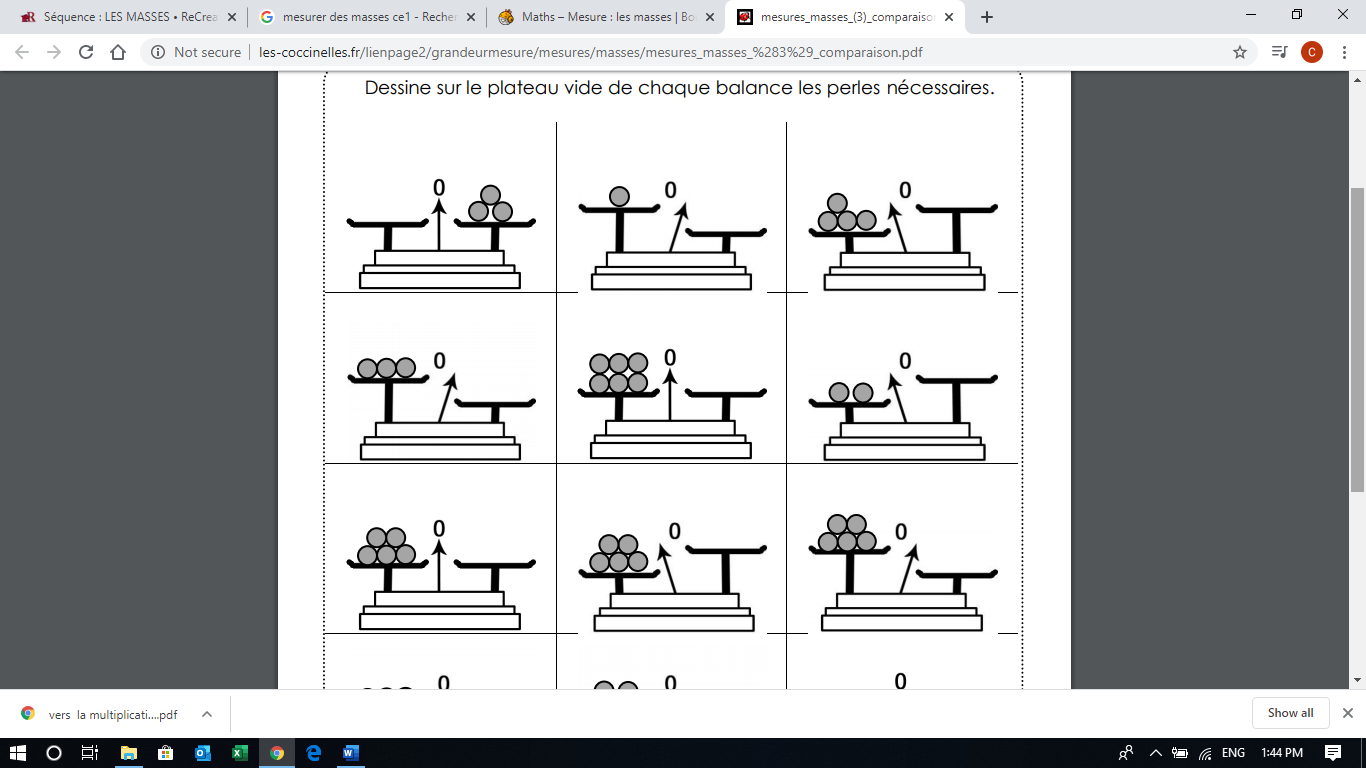 Travail sur le fichier : Faire les fiches 66 – 67 – 68.Fabriquer une balance  si tu en as avez envie."Les balances de la classe ont disparu ; peux-tu fabriquer la maquette d'une balance ?"Tu peux trouver sur internet des tutoriels pour fabriquer des balances :https://youtu.be/1LZqaQAbDFg https://fr.wikihow.com/fabriquer-une-balance-pour-les-enfants J’attends les photos des maquettes. Merci de me les envoyer à l’adresse suivante : Carenaboujaoude@hotmail.com  Collège des Dominicaines de notre Dame de la Délivrande – Araya-Classe : CE1                                                                   Mars 2020 – 5ème semaineNom : ________________________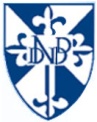 